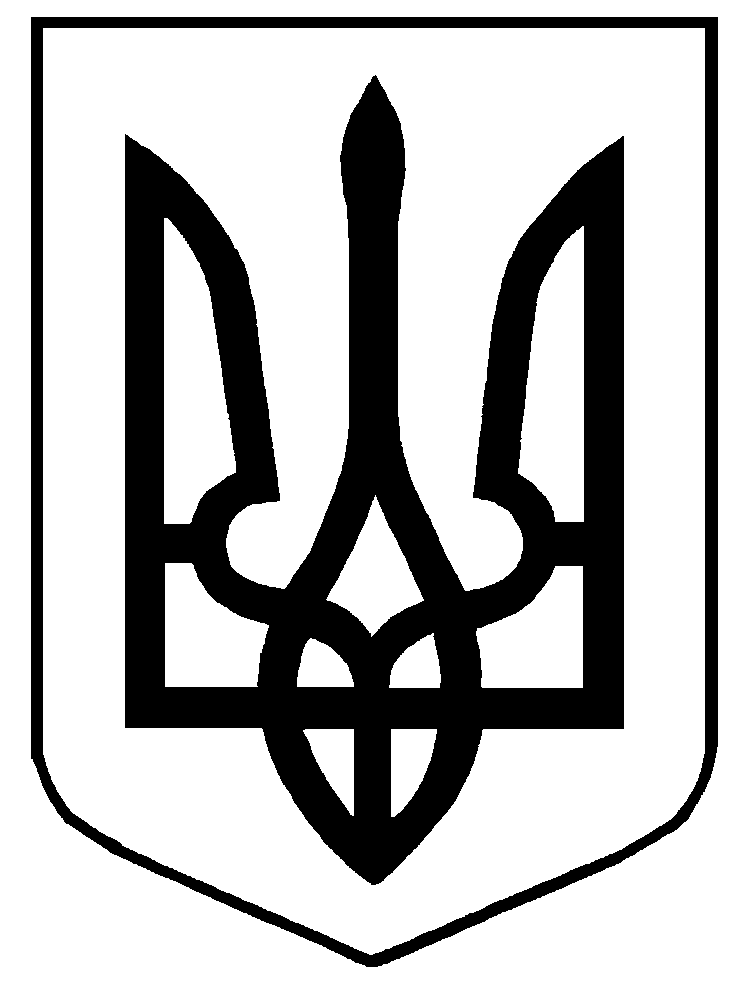 Міністерство освіти і науки УкраїниДержавний освітній стандарт                                                                              8111.C.24.10(В.07.10)-2022Професія: Машиніст конвеєра Код:           8111	Професійні кваліфікації:                   машиніст конвеєра 2 розряду;                   машиніст конвеєра 3 розряду;                   машиніст конвеєра 4 розряду;                   машиніст конвеєра 5 розряду.Освітня кваліфікація: кваліфікований робітник.Рівень освітньої кваліфікації: другий (базовий).Видання офіційнеКиїв – 2022Відомості про авторський колектив розробниківІ. Загальні положення щодо виконання стандартуДержавний освітній стандарт (далі – Стандарт) з професії 8111 «Машиніст конвеєра» розроблено відповідно до:законів України «Про освіту», «Про професійну (професійно-технічну) освіту», «Про повну загальну середню освіту», «Про професійний розвиток працівників», «Про зайнятість населення», «Про організації роботодавців, їх об’єднання, права і гарантії їх діяльності»;постанови Кабінету Міністрів України від 16 жовтня 2014 року № 630 «Про затвердження Положення про Міністерство освіти і науки України»;постанови Кабінету Міністрів України від 20 жовтня 2021 року № 1077 «Про затвердження Державного стандарту професійної (професійно-технічної) освіти»; методичних рекомендацій щодо розроблення стандартів професійної (професійно-технічної) освіти за компетентнісним підходом, затверджених наказом Міністерства освіти і науки України від 17 лютого 2021 року № 216;професійного стандарту професії «Машиніст конвеєра», затвердженого наказом Міністерства розвитку економіки, торгівлі та сільського господарства України (Мінекономіки) від 25 серпня 2020 року № 1621;Рамкової програми ЄС щодо оновлених ключових компетентностей для навчання протягом життя, схваленої Європейським парламентом і Радою Європейського Союзу 17 січня 2018 року;інших нормативно-правових актів.Стандарт є обов’язковим для виконання усіма закладами професійної (професійно-технічної) освіти, підприємствами, установами та організаціями, незалежно від їх підпорядкування та форми власності, що здійснюють (або забезпечують) підготовку, професійне (професійно-технічне) навчання, перепідготовку, підвищення кваліфікації кваліфікованих робітників та видають документи встановленого зразка за цією професією.Державний освітній стандарт містить:титульну сторінку;відомості про авторський колектив розробників;загальні положення щодо виконання стандарту;вимоги до результатів навчання, що містять: перелік ключових компетентностей за професією; загальні компетентності (знання та вміння) за професією; перелік результатів навчання та їх зміст;орієнтовний перелік основних засобів навчання.Структурування змісту Стандарту базується на компетентнісному підході, що передбачає формування і розвиток у здобувача освіти обов’язкових ключових, загальних та професійних компетентностей.Ключові та загальні компетентності, що визначені професійним стандартом, набуваються у логічній послідовності впродовж освітньої програми та можуть розвиватися у процесі навчання протягом життя шляхом формального, неформального та інформального навчання. Професійні компетентності дають особі змогу застосовувати спеціальні знання, уміння та навички, виконувати трудові функції, швидко адаптуватися до змін у професійній діяльності та є складовими відповідної професійної кваліфікації.Результати навчання за цим Стандартом формуються на основі переліку ключових і професійних компетентностей та їх опису.Види професійної підготовкиПідготовка кваліфікованих робітників за професією 8111 «Машиніст конвеєра» включає такі види: первинна професійна підготовка, професійне (професійно-технічне) навчання, перепідготовка, підвищення кваліфікації.Вимоги до освітнього рівня вступникаПервинна професійна підготовка: повна або базова загальна середня освіта. Без вимог до стажу роботи.Професійне (професійно-технічне) навчання: повна загальна середня освіта. Без вимог до стажу роботи.Перепідготовка та підвищення кваліфікації: професійна (професійно-технічна) освіта, професійне навчання на виробництві.Первинна професійна підготовка або професійне (професійно-технічне) навчання за професією 8111 «Машиніст конвеєра» передбачає здобуття особою всіх результатів навчання, що визначені Стандартом у відповідності до типу та виду обладнання, яке буде задіяне в процесі трудової діяльності.До першого результату навчання при первинній професійній підготовці та професійному (професійно-технічному) навчанні включаються такі ключові компетентності як «Особистісна, соціальна й навчальна компетентність», «Громадянська компетентність», «Цифрова компетентність».Підприємницьку компетентність рекомендовано формувати на завершальному етапі освітньої програми.Комунікативна, математична, екологічна та енергоефективна компетентності формуються впродовж освітньої програми в залежності від результатів навчання. Стандарт встановлює максимально допустиму кількість годин при первинній професійній підготовці та професійному (професійно-технічному) навчанні для досягнення результатів навчання. Кількість годин для кожного окремого результату навчання визначається освітньою програмою закладу освіти.Перепідготовка з інших професій з присвоєнням професійної кваліфікації за професію 8111 «Машиніст конвеєра» робітникам, які вже здобули первинну професійну підготовку або професійне (професійно-технічне) навчання в закладі освіти або на виробництві. Без вимог до стажу роботи. Загальні компетентності (знання та вміння), перелік та зміст ключових компетентностей при проведенні перепідготовки або підвищення кваліфікації визначаються освітньою програмою в залежності від наявності в особи документів про освіту чи присвоєння кваліфікації, набутого досвіду (неформальна чи інформальна освіта).Підвищення кваліфікації на виробництві без присвоєння нового рівня освіти здійснюється за потребами підприємства не рідше одного разу на п’ять років відповідно до обладнання та виробничих технологій, які є у наявності на виробництві і будуть задіяні в процесі трудової діяльності.Тривалість професійної підготовки встановлюється відповідно освітньої програми в залежності від виду підготовки та визначається робочим навчальним планом.При організації перепідготовки, професійного (професійно-технічного) навчання, підвищення кваліфікації або навчанні на виробництві строк професійного навчання може бути скороченим з урахуванням наявності документів про освіту, набутого досвіду (неформальна чи інформальна освіта) та визначається за результатами вхідного контролю. Вхідний контроль знань, умінь та навичок здійснюється відповідно до законодавства.Робочі навчальні плани розробляються самостійно закладами професійної (професійно-технічної) освіти, підприємствами, установами та організаціями, погоджуються із роботодавцями, навчально (науково)-методичними центрами (кабінетами) професійно-технічної освіти та затверджуються регіональними органами управління освітою.Перелік основних засобів навчання за професією розроблено відповідно до професійного стандарту, потреб роботодавців, сучасних технологій та матеріалів.Після успішного завершення освітньої програми проводиться державна кваліфікаційна атестація, що передбачає оцінювання набутих компетентностей. Поточне оцінювання проводиться відповідно до чинних нормативно-правових актів.На виробництві навчання завершується проведенням кваліфікаційної атестації.Заклади професійної (професійно-технічної) освіти організовують та здійснюють поточний, тематичний, проміжний і вихідний контроль знань, умінь та навичок здобувачів освіти, їх кваліфікаційну атестацію. Представники роботодавців, їх організацій та об’єднань можуть долучатися до проведення контролю знань, умінь і навичок здобувачів освіти та безпосередньо беруть участь у кваліфікаційній атестації.Після завершення навчання кожен здобувач освіти повинен уміти самостійно виконувати всі роботи, передбачені Стандартом, технологічними умовами й нормами, встановленими у галузі.Навчання з охорони праці проводиться відповідно до вимог чинних нормативно-правових актів з питань охорони праці. При складанні робочих навчальних планів та програм необхідно врахувати, що при первинній професійній підготовці та професійно (професійно-технічному) навчанні на вивчення предмета «Охорона праці» потрібно виділити не менше 30 годин навчального часу, а при підвищенні кваліфікації та перепідготовці – не менше
15 годин (п. 2.3. Типового положення про порядок проведення навчання і перевірки знань з питань охорони праці, затвердженого наказом Державного комітету України з нагляду за охороною праці від 26 січня 2005 року № 15, зареєстрованого в Міністерстві юстиції України 15 лютого 2005 року за № 231/10511).Спеціальне, спеціалізоване навчання і перевірка знань з охорони праці здійснюється відповідно до нормативно-правових актів та діючих галузевих інструкцій з охорони праці.Питання охорони праці, що стосуються технологічного виконання робіт, застосування матеріалів, обладнання чи інструментів включаються до робочих навчальних програм.До самостійного виконання робіт здобувачі освіти допускаються лише після навчання й перевірки знань з охорони праці.Порядок присвоєння кваліфікацій та видачі відповідних документів.Порядок проведення кваліфікаційної атестації здобувачів освіти та присвоєння їм кваліфікації визначається центральним органом виконавчої влади, що забезпечує формування державної політики у сфері трудових відносин, за погодженням із центральним органом виконавчої влади, що забезпечує формування та реалізує державну політику у сфері освіти і науки.Критерії кваліфікаційної атестації випускників розробляються закладом професійної (професійно-технічної) освіти разом з роботодавцями.Кваліфікаційна пробна робота проводиться за рахунок часу, відведеного на виробничу практику. Перелік кваліфікаційних пробних робіт розробляється закладами професійної (професійно-технічної) освіти відповідно до Стандарту, потреб роботодавців галузі, сучасних технологій та новітніх матеріалів.Здобувачу освіти, який при первинній професійній підготовці опанував відповідну освітню програму й успішно пройшов кваліфікаційну атестацію, присвоюється освітньо-кваліфікаційний рівень «кваліфікований робітник» та видається диплом кваліфікованого робітника державного зразка.Особі, яка при перепідготовці або професійному (професійно-технічному) навчанні опанувала відповідну освітню програму та успішно пройшла кваліфікаційну атестацію, видається свідоцтво про присвоєння (підвищення) професійної кваліфікації, а також посвідчення на право виконання робіт підвищеної небезпеки.Особі, яка при підвищенні кваліфікації опанувала відповідну освітню програму та успішно пройшла кваліфікаційну атестацію, видається свідоцтво про підвищення кваліфікації.При працевлаштуванні випускнику встановлюється кваліфікаційний розряд, відповідно до обладнання, яке є в наявності на даному підприємстві.2-й розряд присвоюється у разі обслуговування конвеєрів з дистанційним керуванням; конвеєрів з продуктивністю до 200 т/г в підземних виробках і до
500 т/г на поверхневих роботах; конвеєрів, що не передбачені вищими розрядами;3-й розряд – у разі обслуговування конвеєрів з продуктивністю понад
200 т/г у підземних виробках і понад 500 т/г на поверхневих роботах; конвеєрів із розвантажувальним візком; конвеєрів відвалоутворювачів багатоківшевих екскаваторів, транспортно-відвальних мостів продуктивністю до 1000 т/г;4-й розряд – у разі обслуговування конвеєрів відвалоутворювачів, багатоківшевих екскаваторів, транспортно-відвальних мостів продуктивністю понад 1000 до 5000 т/г; приводних станцій магістральних конвеєрів продуктивністю до 5000 м3/г, а також герметичних конвеєрів з нейтральним середовищем;5-й розряд – у разі обслуговування конвеєрів відвалоутворювачів, багатоківшевих екскаваторів, транспортно-відвальних мостів продуктивністю понад 5000 т/г; приводних станцій магістральних конвеєрів продуктивністю
5000 м3/г і більше; конвеєрів з двома і більше приводними станціями.Сфера професійної діяльностіНазва виду економічної діяльності, секції, розділу, групи та класу економічної діяльності та їхній код (згідно з Національним класифікатором України ДК 009:2010 «Класифікація видів економічної діяльності») визначено професійним стандартом.Специфічні вимоги до здобуття кваліфікацій:Вік: по закінченню навчання не менше 18 років.Умовні позначенняКК – ключова компетентність.ПК – професійна компетентність.РН – результат навчання.ІІ. Вимоги до результатів навчання2.1. Перелік ключових компетентностей за професією2.2. Загальні компетентності (знання та вміння) за професією2.3. Перелік результатів навчанняКваліфікація: машиніст конвеєра 2.4. Перелік професійних і ключових компетенцій та їх описІІІ. Орієнтовний перелік основних засобів навчанняЗАТВЕРДЖЕНОНаказ Міністерства освіти і науки Українивід «___» _______ 202_р.  №__________Едуард ГОНЧАРОВдиректор Навчально-методичного центру професійно-технічної освіти у Донецькій областіДмитро КАРПЕНКОкерівник напрямку професійного навчання ТОВ «МЕТІНВЕСТ ХОЛДІНГ» Корпоративний університетЛілія ХИЖНЯКпровідний фахівець з розвитку персоналу відділу навчання та розвитку персоналу ПАТ «Центральний гірничо-збагачувальний комбінат», Оксана ПОХВАЛЬСЬКАпровідний інженер з підготовки кадрів дирекція з персоналу, управління комбінату ПАТ «МК ЗС»Віктор ЯНКОВСЬКИЙпровідний інженер з навчання ПРАТ «Інгулецький ГЗК»Тетяна СОЛОДУНПрофесійний методист Навчально-методичного центру професійно-технічної освіти у Донецькій областіУмовне позначенняКлючові компетентностіКК 1Комунікативна компетентністьКК 2Особистісна, соціальна й навчальна компетентністьКК 3Громадянська компетентністьКК 4Математична компетентністьКК 5Цифрова компетентністьКК 6Енергоефективна компетентністьКК 7Екологічна компетентністьКК 8Підприємницька компетентністьЗнати:Вміти:загальні відомості про професію та професійну діяльність;основні нормативні акти у професійній діяльності;загальні правила охорони праці у професійній діяльності;загальні правила пожежної безпеки;загальні правила електробезпеки;загальні правила санітарії та гігієни у професійній діяльності;причини нещасних випадків на підприємстві;план ліквідації аварійних ситуацій та їх наслідків;правила та засоби надання домедичної допомоги постраждалим від нещасних випадків.виконувати вимоги положень, інструкцій, стандартів за професією та видами робіт;працювати у команді;лаконічно та чітко передавати інформацію;раціонально використовувати робочий час;оперативно приймати рішення в межах професійної компетентностізастосовувати загальні правила охорони праці у професійній діяльності;застосовувати первинні засоби пожежогасіння;діяти у разі виникнення нещасних випадків чи аварійних ситуацій;використовувати, в разі необхідності, засоби попередження і усунення виробничих, природних непередбачених явищ (пожежі, аварії, повені тощо);надавати домедичну допомогу постраждалим від нещасних випадків;забезпечувати особисту безпеку та здоров’я, безпеку та здоров’я оточуючих людей в процесі виконання робіт та під час знаходження на території підприємства.надавати домедичну допомогу постраждалим від нещасних випадків;забезпечувати особисту безпеку та здоров’я, безпеку та здоров’я оточуючих людей в процесі виконання робіт та під час знаходження на території підприємства.Результати навчанняРН 1. Організувати початок і закінчення виконання роботиРН 2. Управління конвеєром і обладнанням, що знаходиться в зоні обслуговуванняРН 3. Контроль роботи устаткуванняРН 4. Технічне обслуговування устаткування та участь в ремонтіКваліфікація: машиніст конвеєраМаксимальна кількість годин: 600Кваліфікація: машиніст конвеєраМаксимальна кількість годин: 600Кваліфікація: машиніст конвеєраМаксимальна кількість годин: 600Кваліфікація: машиніст конвеєраМаксимальна кількість годин: 600Результати навчанняКомпетентністьОпис компетентностіОпис компетентностіРезультати навчанняКомпетентністьЗнатиУмітиРН 1. Організувати початок і закінчення виконання роботиПК 1. Здатність отримувати завдання на виконання робіт під підписправила приймання та здавання зміни;робочу інструкцію (карту функціональних обов’язків) машиніста конвеєра;порядок отримання завдання на виконання робіт;види інструктажів, інструкцію з охорони праці.отримувати завдання на виконання робіт під підпис;розуміти сутність завдання на виконання робіт;надавати зворотній зв’язок керівнику.РН 1. Організувати початок і закінчення виконання роботиКК 1. Комунікативна компетентністьпрофесійну термінологію;правила спілкування з керівництвом, колегами;норми професійної етики та етикету при спілкуванні;види документів у сфері професійній діяльності;правила ведення встановленої документації.спілкуватися з керівництвом, колегами;застосовувати професійну термінологію;дотримуватись норм професійної етики та етикету;вести робочу документацію;вести журнал приймання-здавання зміни.РН 1. Організувати початок і закінчення виконання роботиКК 2. Особистісна, соціальна й навчальна компетентністьособливості роботи в команді, співпраці з іншими командами підприємства;поняття особистості, риси характеру, темперамент;індивідуальні психологічні властивості особистості та її поведінки;причини і способи розв’язання конфліктних ситуацій у колективі.працювати в команді;відповідально ставитися до професійної діяльності;самостійно приймати рішення;діяти в нестандартних ситуаціях;планувати трудову діяльність;складати власний розклад та графік виконання роботи;знаходити та набувати нових знань, умінь і навичок;визначати навчальні цілі та способи їх досягнення;оцінювати власні результати навчання, навчатися впродовж життя;дотримуватися культури професійної поведінки в колективі;запобігати виникненню конфліктних ситуацій;визначати індивідуальні психологічні особливості особистості.РН 1. Організувати початок і закінчення виконання роботиКК 3. Громадянська компетентністьосновні трудові права та обов’язки працівників;основні нормативно-правові акти у професійній сфері, що регламентують трудову діяльність;положення, зміст, форми та строки укладання трудового договору (контракту), підстави його припинення;  соціальні гарантії та чинний соціальний захист на підприємстві, зокрема види та порядок надання відпусток;порядок розгляду і способи вирішення індивідуальних та колективних трудових спорів.застосовувати знання щодо: основних трудових прав та обов’язків  працівників; основних нормативно-правових актів у професійній сфері, що регламентують трудову діяльність;укладання та припинення трудового договору (контракту);соціальних гарантій та чинного соціального захисту на підприємстві, зокрема про види та порядок надання відпусток, порядок оплати лікарняних листів;порядку розгляду та способів вирішення індивідуальних та колективних трудових спорів.РН 1. Організувати початок і закінчення виконання роботиПК 2. Здатність до розуміння та дотримання правил і норм охорони праці; забезпечення безпечного виконання робітположення, інструкції,стандарти з охорони праці за професією;  вимоги безпеки, які пред'являються до машиніста конвеєра (загальні вимоги, вимоги з безпеки перед початком роботи, вимоги з безпеки під час роботи, вимоги з безпеки після закінчення роботи); основні небезпечні та шкідливі виробничі фактори на виробництві; безпечна організація роботи та утримання робочого місця; вимоги щодо застосування, утримання і зберігання спецодягу, спецвзуття та інших засобів індивідуального захисту   виконувати вимогиположень, інструкцій,стандартів за професією;  використовувати засоби колективного таіндивідуального захисту;  забезпечувати особисту безпеку та здоров’я, безпеку та здоров’я оточуючих людей в процесі виконання робіт та під час знаходження на території підприємства;  виконувати вимоги трудової дисципліни та регламенту виконання робіт.РН 1. Організувати початок і закінчення виконання роботиПК 3. Здатність вести журнал приймання-здавання зміниправила і порядок ведення журналу приймання-здавання зміни.вести журнал приймання-здавання зміни.РН 1. Організувати початок і закінчення виконання роботиПК 4. Здатність проводити аналіз безпечного виконання робітробочу інструкцію машиніста конвеєра;ознаки несправностіобладнання, механізмів, пристроїв у зоні обслуговування.проводити аналіз безпечного виконання робіт; дотримуватися послідовності виконання робіт.РН 1. Організувати початок і закінчення виконання роботиПК 5. Здатність проводити огляд технічного стану та перевірку справності конвеєра й обладнання, що знаходиться у зоні обслуговуваннясхему електричних ланцюгів апаратів; ознаки несправності обладнання, механізмів, пристроїв у зоні обслуговування;призначення й будову устаткування, пускової апаратури, правила догляду за ними;принцип дії встановленої сигналізації;схеми підключення обладнання до електромережі, блокування, сигналізації.проводити візуальний огляд і перевірку технічного стану устаткування;вимірювати температуру та вібрацію вузлів і деталей; виконувати процедуру блокування, маркування, перевірки.РН 1. Організувати початок і закінчення виконання роботиПК 6. Здатність проводити перевірку наявності комплекту справних інструментів та пристроїв, мастильних матеріалів, необхідних для роботи протягом зміниоснови слюсарної справи;технологічну інструкцію;види й призначення інструментів та пристроїв, мастильних матеріалів; матеріалознавство.проводити перевірку наявності комплекту справних інструментів та пристроїв, мастильних матеріалів, необхідних для роботи протягом зміни.РН 1. Організувати початок і закінчення виконання роботиПК 7. Здатність проводити прибирання зони обслуговування, закріпленого обладнання та механізмів після завершення роботиправила очищення пристроїв, інструментів;технологічну карту на проведення робіт з прибирання конвеєрів;встановлений порядок здавання зміни;положення про умови виконання робіт.виконувати прибирання та очищення обладнання, пристроїв і інструменту;перевіряти відповідність записів вимогам щодо ведення документації;чітко звітувати про виконані роботи та умови виконання робіт;користуватися засобами зв’язкуРН 1. Організувати початок і закінчення виконання роботиКК 4. Математична компетентністьправила математичних розрахунків у професійній діяльності.застосовувати математичні розрахунки у професійній діяльності.РН 1. Організувати початок і закінчення виконання роботиКК 5. Цифрова компетентністьінформаційно-комунікаційні засоби, способи їх застосування;способи пошуку, збереження, обробки та передачі інформації у професійній діяльності.використовувати інформаційно-комунікаційні засоби, технології;здійснювати пошук інформації, її обробку, передачу та збереження у професійній діяльності.РН 2. Управління конвеєром і обладнанням, що знаходиться в зоні обслуговуванняПК 1. Здатність виконувати передпускові і попереджувальні операції, вмикання / вимикання конвеєра і спільно працюючого з ними устаткування в місцевому режимі на час ремонту та аварійної ситуаціїінструкцію про пуск, експлуатацію та зупинку устаткування;будову, технічні характеристики, основні параметри роботи устаткування;встановлену сигналізацію та правила подачі сигналів.проводити запуск і зупинку устаткування згідно технологічного циклу;здійснювати управління конвеєром та устаткуванням відповідно до вимог технологічної інструкції;виявляти неполадки в роботі устаткування, що обслуговується, в ході виконання робіт;проводити огляд обладнання.РН 2. Управління конвеєром і обладнанням, що знаходиться в зоні обслуговуванняПК 2. Здатність проводити реверсування конвеєраспособи регулювання швидкості руху стрічки і реверсування конвеєрів.проводити реверсування конвеєра.РН 2. Управління конвеєром і обладнанням, що знаходиться в зоні обслуговуванняПК 3. Здатність регулювати натяг конвеєрної стрічки, ходу стрічки по роликоопорах, роликах холостої гілки конвеєраспособи регулювання натягу конвеєрної стрічки, ходу стрічки по роликоопорах, роликах холостої гілки конвеєра.регулювати натяг та прямолінійний хід конвеєрної стрічки.РН 2. Управління конвеєром і обладнанням, що знаходиться в зоні обслуговуванняПК 4. Здатність візуально спостерігати за відповідністю продукції, що транспортується, технологічним вимогамтехнологічну інструкцію; схеми розташування обладнання і подавання сировини на конвеєр.візуально спостерігати за відповідністю продукції, що транспортується, технологічним вимогам.РН 2. Управління конвеєром і обладнанням, що знаходиться в зоні обслуговуванняПК 5. Здатність проводити видалення з конвеєрної стрічки негабаритів, сторонніх предметів згідно з вимогами технологічної інструкціїпорядок видалення негабаритів та сторонніх предметів зі стрічки.виконувати операції з вилучення негабаритів, сторонніх предметів з конвеєра згідно технологічній інструкції.РН 2. Управління конвеєром і обладнанням, що знаходиться в зоні обслуговуванняПК 6. Здатність виконувати дії з ліквідації заторів у перевантажувальних пристрояхпорядок ліквідації заторів у перевантажувальних пристроях.виконувати дії з ліквідації заторів у перевантажувальних пристроях.РН 2. Управління конвеєром і обладнанням, що знаходиться в зоні обслуговуванняПК 7. Здатність здійснювати складування продукції в ємнісні бункери і відкриті / закриті складипорядок складування продукції в ємнісні бункери і відкриті / закриті склади.здійснювати складування продукції в ємнісні бункери і відкриті / закриті склади.РН 2. Управління конвеєром і обладнанням, що знаходиться в зоні обслуговуванняПК 8. Здатність включати систему зрошення для пилопригнічення технологічні вимоги продукції; стандартну операційну процедуру.стежити за відповідністю технологічним вимогам продукції, що транспортується (вологість, температура);включати систему зрошення для пилопригнічення.РН 3. Контроль роботи устаткуванняПК 1. Здатність спостерігати за технологічним процесом транспортування стрічковими, скребковими, пластинчастими, вібраційними, канатно-стрічковими конвеєрами гірничої маси, готової продукції, відходів збагачення, вугіллятехнічні характеристики сировини, що переробляється;технологічний процес транспортування конвеєрами гірничої маси, готової продукції, відходів збагачення, вугілля.вести контроль та спостереження за подачею гірничої маси і продукції на конвеєр.РН 3. Контроль роботи устаткуванняПК 2. Здатність контролювати роботу приводу в процесі реверсування конвеєрупринцип роботи приводу в процесі реверсування конвеєра.контролювати роботу приводу в процесі реверсування конвеєра.РН 3. Контроль роботи устаткуванняПК 3. Здатність спостерігати за проходженням гірничої маси, вугілля готової продукції, відходів збагачення через перевантажувальні пристрої на наступні агрегатипорядок проходженням гірничої маси, готової продукції, відходів збагачення через перевантажувальні пристрої.спостерігати за проходженням гірничої маси, вугілля готової продукції, відходів збагачення через перевантажувальні пристрої на наступні агрегати.РН 3. Контроль роботи устаткуванняПК 4. Здатність спостерігати за ступенем завантаження, розподілом продукції, що транспортується на стрічці конвеєра, швидкістю руху стрічки, прямолінійністю ходу стрічкиправила завантаження, розподілу продукції, що транспортується на стрічці конвеєра, швидкості руху стрічки, прямолінійного ходу стрічки.спостерігати за ступенем завантаження, розподілом продукції, що транспортується на стрічці конвеєра, швидкістю руху стрічки, прямолінійністю ходу стрічки.РН 3. Контроль роботи устаткуванняПК 5. Здатність спостерігати за роботою (змащування і ступінь нагрівання) електродвигунів, редукторів, підшипників, роликів, приводного, відхиляючого та натяжного барабанівкарту обслуговування робочого місця.спостерігати за роботою (змащування і ступінь нагрівання) електродвигунів, редукторів, підшипників, роликів, приводного, відхиляючого та натяжного барабанів;вимірювати температуру та вібрацію вузлів і деталей; вести контроль та спостереження за працюючим устаткуванням.РН 3. Контроль роботи устаткуванняПК 6. Здатність контролювати заповнення повноти складування готової продукції в ємкісні бункера, відкриті / закриті склади і надання даних про наявність готової продукції оператору пульта управління фабрикиправила заповнення готової продукції в ємкісні бункера, відкриті/закриті склади; порядок надання даних про наявність готової продукції оператору пульта управління фабрики.контролювати заповнення повноти складування готової продукції в ємкісні бункера, відкриті/закриті склади і надання даних про наявність готової продукції оператору пульта керування фабрики.РН 3. Контроль роботи устаткуванняПК 7. Здатність спостерігати за показаннями контрольно-вимірювальних приладівпризначення, будову контрольно-вимірювальних приладів.контролювати показання контрольно-вимірювальних приладів.РН 3. Контроль роботи устаткуванняПК 8. Здатність вести контроль роботи аспіраційної системи, системи зрошення основного і допоміжного обладнанняпринцип роботи аспіраційної системи, системи зрошення основного і допоміжного обладнання.вести контроль та спостереження за роботою аспіраційної системи, системи зрошення основного і допоміжного обладнання.РН 4. Технічне обслуговування устаткування та участь в ремонтіПК 1. Здатність виконувати міжзмінний дрібний ремонт в рамках своїх компетенційслюсарну справу;    причини виникнення технічних несправностей, заходи їх попередження та ліквідації.виконувати слюсарні операції; застосовувати слюсарний інструмент; виявляти несправності і проводити дрібний ремонт.РН 4. Технічне обслуговування устаткування та участь в ремонтіПК 2. Здатність приймати участь у проведенні робіт зі заміни роликів робочої й холостої гілки та гумової відбортовки на направляючих перевантажувального пристроюбудову, технічні характеристики, основні параметри роботи устаткування;регламент виконання робіт із заміни роликів робочої й холостої гілки та гумової відбортовки на направляючих перевантажувального пристрою.брати участь у проведенні робіт із заміни роликів робочої й холостої гілки та гумової відбортовки на направляючих перевантажувального пристрою.РН 4. Технічне обслуговування устаткування та участь в ремонтіПК 3. Здатність проводити підготовку обладнання до ремонту порядок підготовки устаткування до ремонту.проводити підготовку обладнання до ремонту.РН 4. Технічне обслуговування устаткування та участь в ремонтіПК 4. Здатність приймати участь у ремонті устаткування, нарощуванні конвеєрів, стикуванні стрічоктехнологію заміни деталей конвеєра, нарощування конвеєрів і стикування стрічок.виконувати прибирання та очищення устаткування;брати участь у ремонті устаткування, нарощуванні конвеєрів, стикуванні стрічок.РН 4. Технічне обслуговування устаткування та участь в ремонтіПК 5. Здатність забезпечувати справний технічний стан вузлів і сполучених елементів приводу конвеєрабудову, технічні характеристики,основні параметри роботи устаткування.візуально визначати технічний стан вузлів, деталей та устаткування.РН 4. Технічне обслуговування устаткування та участь в ремонтіПК 6. Здатність проводити обтягування болтових з’єднань види болтових з’єднань; вимоги до болтових з’єднань.проводити обтягування болтових з’єднань.РН 4. Технічне обслуговування устаткування та участь в ремонтіПК 7. Здатність проводити змащування вузлів і підшипників устаткування, яке обслуговується згідно з картами змащуванняправила використання мастильних, обтиральних матеріалів; вимоги до мастильних та обтиральних матеріалів;види й марки мастильних матеріалів, правила і періодичність змащення устаткування.раціонально витрачати мастильні, обтиральні та інші матеріали.РН 4. Технічне обслуговування устаткування та участь в ремонтіПК 8. Здатність регулювати подачу мастила до змащувальних вузлівпорядок регулювання подачі мастила до змащувальних вузлів.регулювати подачу мастила до вузлів, що змащуються.РН 4. Технічне обслуговування устаткування та участь в ремонтіПК 9. Здатність обслуговувати зумпфи і шламопроводи, системи зрошеннявиди і регламент технічного обслуговування.обслуговувати зумпфи і шламопроводи, системи зрошення.РН 4. Технічне обслуговування устаткування та участь в ремонтіКК 6. Енергоефективна компетентністьоснови енергоефективності;способи енергоефективного використання матеріалів та ресурсів в професійній діяльності та в побутіраціонально використовувати енергоресурси та витратні матеріали.РН 4. Технічне обслуговування устаткування та участь в ремонтіКК 7. Екологічна компетентністьполітикупідприємства в галузі охорони навколишньогосередовища;правила екологічної безпеки;основи раціонального використання, відтворення і збереження природних ресурсів;правила утилізації відходів;правила ліквідації наслідків розливів нафтопродуктів.дотримуватись правил екологічної безпеки;    дотримуватись правил сортування сміття та утилізації відходів;проводити збір усіх відходів, що утворилися, роздільно по видах і в тару;ліквідувати наслідки розливів нафтопродуктів.РН 4. Технічне обслуговування устаткування та участь в ремонтіКК 8. Підприємницька компетентністьпоняття «ринкова економіка» та принципи, на яких вона базується;організаційно-правові форми підприємництва в Україні;положення основних документів, що регламентують підприємницьку діяльність;процедури відкриття власної справи;поняття «Бізнес-план»;основні поняття про господарський облік;види та порядок ціноутворення;види заробітної плати;види стимулювання праці персоналу підприємств;порядок створення приватного підприємства;порядок створення та заповнення нормативної документації (книга «доходів та витрат», баланс підприємства); порядок ведення обліково-фінансової документації підприємства;порядок проведення інвентаризації;порядок ліквідації підприємства;поняття «конкуренція», її види та прояви;основні фактори впливу держави на економічні процеси (податки, пільги, дотації).користуватися нормативно-правовими актами щодо підприємницької діяльності;розробляти бізнес-плани.П №НайменуванняКількість 20 чол. на групу Кількість 20 чол. на групу П №НайменуванняДля індивід. користуванняДля груп. користування1.Обладнання1.1Конвеєр-11.2Перевантажувальні пристрої-21.3Ємнісний бункер-12Захисні засоби і пристосування2.1Блокування приводів конвеєрів-12.2Звукова та світлова сигналізації-22.3Стаціонарні огорожі-42.4Стаціонарне заземлення-12.5Автоматичне й стаціонарне включення вентиляційних установок в приміщеннях-22.6Система зрошення-22.7Кінцеві вимикачі-22.8Рукавиці гумові (пара)-202.9Каска захисна з підшоломником-202.10Окуляри захисні-202.11Респіратор пилозахисний-203Інструмент, прибори та засоби3.1Комплект слюсарного інструменту-43.2Шурник-43.3Скребок-43.4Лопата-43.5Віник-43.6Щуп-13.7Датчики роботи конвеєра-44Натуральні зразки4.1Пневмоінструмент-14.2Гідрозмив технологічних майданчиків-14.3Електродвигун-14.4Редуктор-15Технічні засоби навчання5.1Мультимедійний проектор-15.2Екран-15.3Персональний комп'ютер-205.4Ноутбук-16Набір навчальних посібників20-7Технологічні карти щодо видів робіт20-8Комплект бланків актів20-